HALAMAN PENGESAHANJudul Tugas Akhir:RUMAH SUSUN DENGAN FASILITAS SENTRA PENGOLAHAN IKAN DI PESISIR BONANG KABUPATEN DEMAKOleh:M. Syarif HidayatullahNIM. 21020118120005Telah berhasil dipertahankan di hadapan Tim Penguji dan diterima sebagai bagian persyaratan yang diperlukan untuk memperoleh gelar Sarjana Arsitektur pada Program Studi Sarjana Arsitektur, Departemen Arsitektur, Fakultas Teknik, Universitas Diponegoro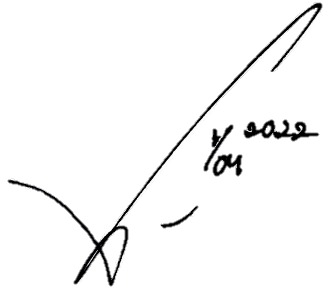 Semarang, Tanggal Bulan TahunTim Dosen,Pembimbing:	M. Sahid Indraswara, S.T., M.T.	[ …………………. ]	NIP. 195006241980111001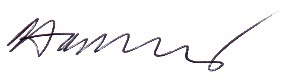 Penguji:	Prof. Dr. Ir. Edi Purwanto, M.T.	[ …………………. ]	NIP. 196312311990031002Mengetahui,Ketua Program Studi Sarjana Arsitektur,Departemen Arsitektur, Fakultas Teknik, Universitas DiponegoroProf. Dr. Ir. Erni Setyowati, M.T.NIP. 196704041998022001